Утверждаю:Директор школыГ.Ж. Халиуллина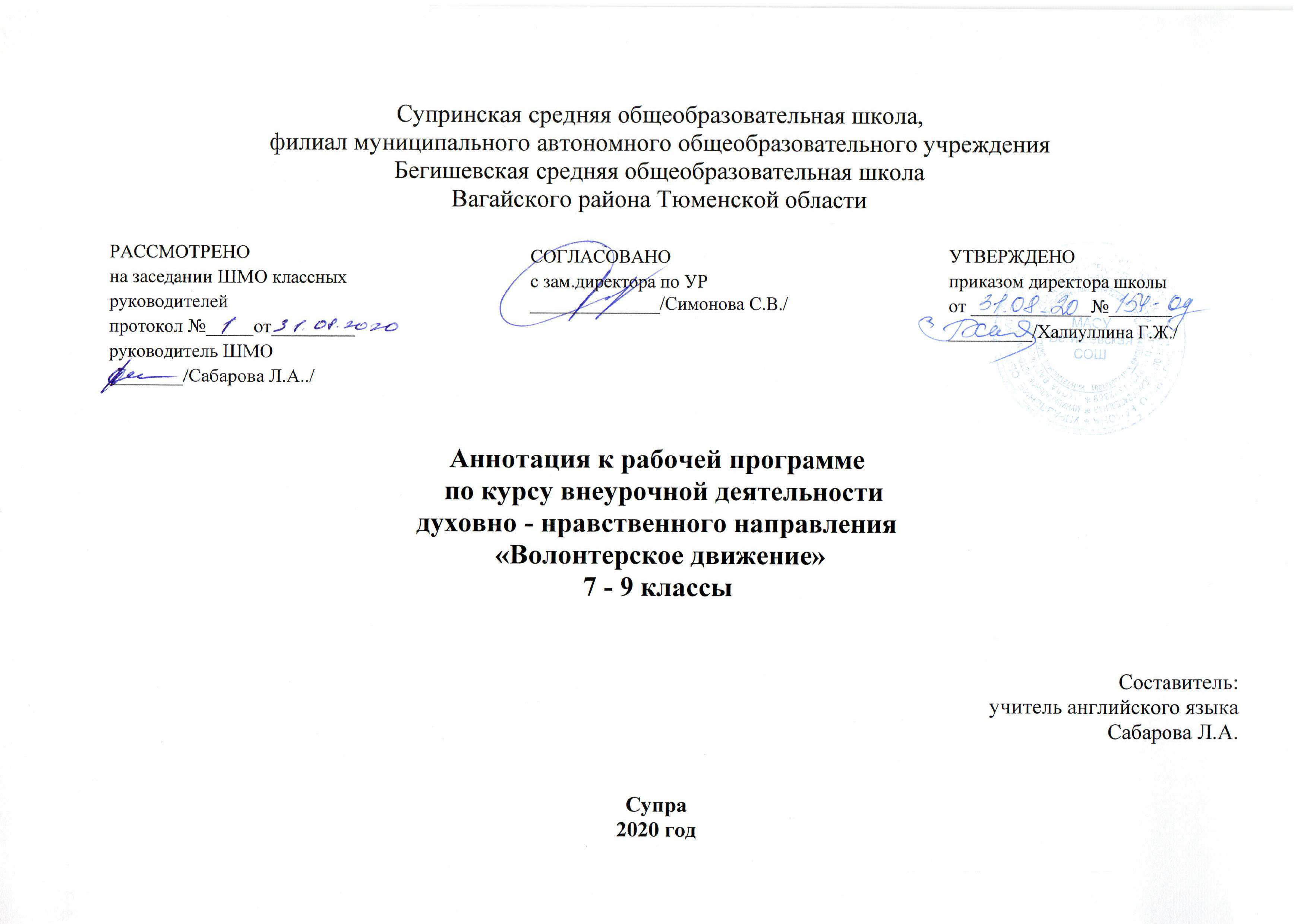 План  мероприятий по предупреждению детского дорожно - транспортного травматизма в МАОУ Бегишевская СОШна 2020-2021 учебный год№ п/пМероприятия Срок ответственныеРабота с обучающимися1Классные часы, беседы по вопросам предупреждения детского дорожно - транспортного травматизма:Викторина «Культура дорожного движения»Беседа «Агрессия на дорогахКлассный час-практикум  «Оказание первой помощи при ДТП»Мастер-класс по изготовлению буклетов «Внимательность на дороге при подготовке к выпускным экзаменам»Беседа + инструктаж. Дорога – зона повышенной опасности.Беседа + презентация «Что такое безопасность и чрезвычайная ситуация» Круглый стол «Основной принцип безопасности пешехода».Игра «Дорожные знаки - азбука дороги»В течение годаКлассные руководители2Организация и проведение Всероссйского профилактического мероприятия «Внимание, дети!»- акция «Мой безопасный путь в школу» (1-4 классы), (рисование схемы «Маршрут безопасности»)- Конкурсная программа «Посвящение первоклассников в пешеходы» (1класс)- Инструктажи и классные часы по безопасности дорожного движения (темы написать)- Обновление стенда по ПДД- Минутки безопасности- «Вежливый водитель»;- «Стань заметней!»;- акция «Шагающий автобус», - акция #НаучиРебенкаПДД- интернет-фотоконкурс «Автокресло – для безопасности!»- интернет-марафон видеообращений «Внимание! Дети идут в школу!»- Всероссийская интернет- олимпиада школьников на знание ПДД- Инструктажи и классные часы по безопасности дорожного движения - «Стань заметней!»- Обновление стенда по ПДД «Внимание,  дети»Сентябрь Классные руководителиВолонтерский отряд Классные руководителиЗам. директора по ВРпедагоги-организаторы3Организация и проведение акций конкурсов:- «Спасите наши жизни» (март)- «Безопасное лето» (июнь-август)- «Посвящение первоклассников в пешеходы» (сентябрь)- «Маршрут безопасности» (сентябрь)- «Внимание, дети!»- «Автокресло – детям»- «Стань заметней» (октябрь)- «День памяти жертв ДТП» (ноябрь)В течение годаКлассные руководителиВолонтерский отряд 4Ежедневное    проведение   учителями   начальных     классов на последнем уроке двух трехминутных   бесед-напоминаний      о      соблюдении      Правил      дорожного движения, обращение внимания детей на погодные условия.В течение годаКлассные руководители5Организация познавательно-информационных занятий с инспекторами ГИБДД по профилактике нарушений ПДД и предупреждению ДТП с участием детейВ течение годаСотрудники ГИБДД6Участие в областных профилактических мероприятиях: «Внимание, дети!», «Внимание, каникулы!», «Неделя дорожной безопасности» В течение годаЗам. директора по ВРпедагоги-организаторыРабота с родителями1Профилактические беседы с родителями по предупреждению детского дорожно-транспортного травматизма.01.09.2020Классные руководители2Организация разъяснительной работы с родителями по выполнению правил перевозки детей с использованием специальных детских удерживающих устройствВ течение годаЗам. директора по ВРпедагоги-организаторы Работа с педагогическим коллективом1Приобретение методической литературы, плакатов, буклетов для оформления уголков ПДД.В течение годаЗам. директора по ВРпедагоги-организаторы2Своевременное взаимное информирование о ДТП с участием учащихся школыВ течение годаСотрудники ГИБДД3Родительский уголок «Профилактика ПДД»В течение годаКлассные руководители